Технологическая карта урока по технологииТема: Сортовой прокат. 6 классТип урока: комбинированный.
Оборудование:  учебники, тетради, тестовые задания, ПК учителя, проектор, изображения производственного процесса, презентация «Сортовой прокат», плакат.На доске  дата проведения урока (без обозначения темы урока).Цели урока:Обучающая:-сформировать  понятия о сортовом прокате и способах его получения-закрепить знания о механических и технологических свойствах чёрных и цветных металлов и их сплавов.Развивающая:-расширить творческий потенциал, умение анализировать, сравнивать и делать обоснованные выводы на основе сравнения. Воспитывающая:-укрепить интерес к учению, воспитывать трудолюбие, аккуратность, усидчивость, развивать эстетические способности, ответственность за своё дело. Универсальные учебные действия:- личностные - развивают положительное отношение к учению, желание приобретать новые знания. - познавательные - знакомятся с сортовым прокатом и способами его получения.- регулятивные – обеспечивают способность учащегося организовывать свою учебно-познавательную деятельность. - коммуникативные – обеспечивают способность осуществлять продуктивное общение в совместной деятельности .Планируемые результаты: В результате занятия учащиеся смогут определить виды сортового проката. его получение и использование.- личностные  Развитие готовности к самостоятельным действиям, принятию ответственности за результат.- метапредметные Регулятивные УУД:примут участие в планировании собственной деятельности на уроке;самостоятельно оценят достигнутые результаты.Познавательные УУД:смогут найти информацию в тексте, смогут вести самостоятельный отбор информации, ее преобразование;Коммуникативные УУД:примут участие в определении темы и цели урока.- предметные_смогут:- назвать профили сортового проката;-объяснить способ получения сортового проката;  -механизм получения сортового проката.ХОД УРОКА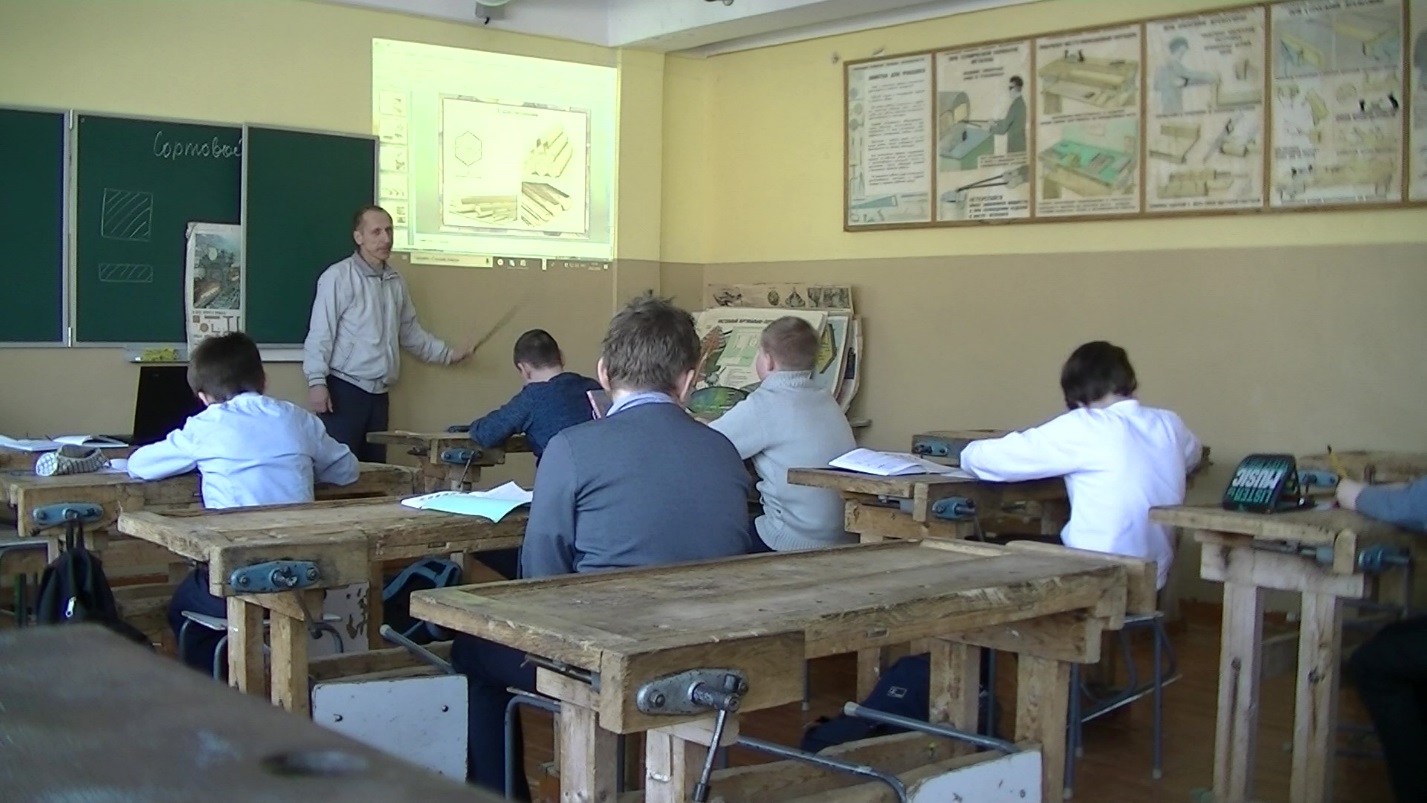 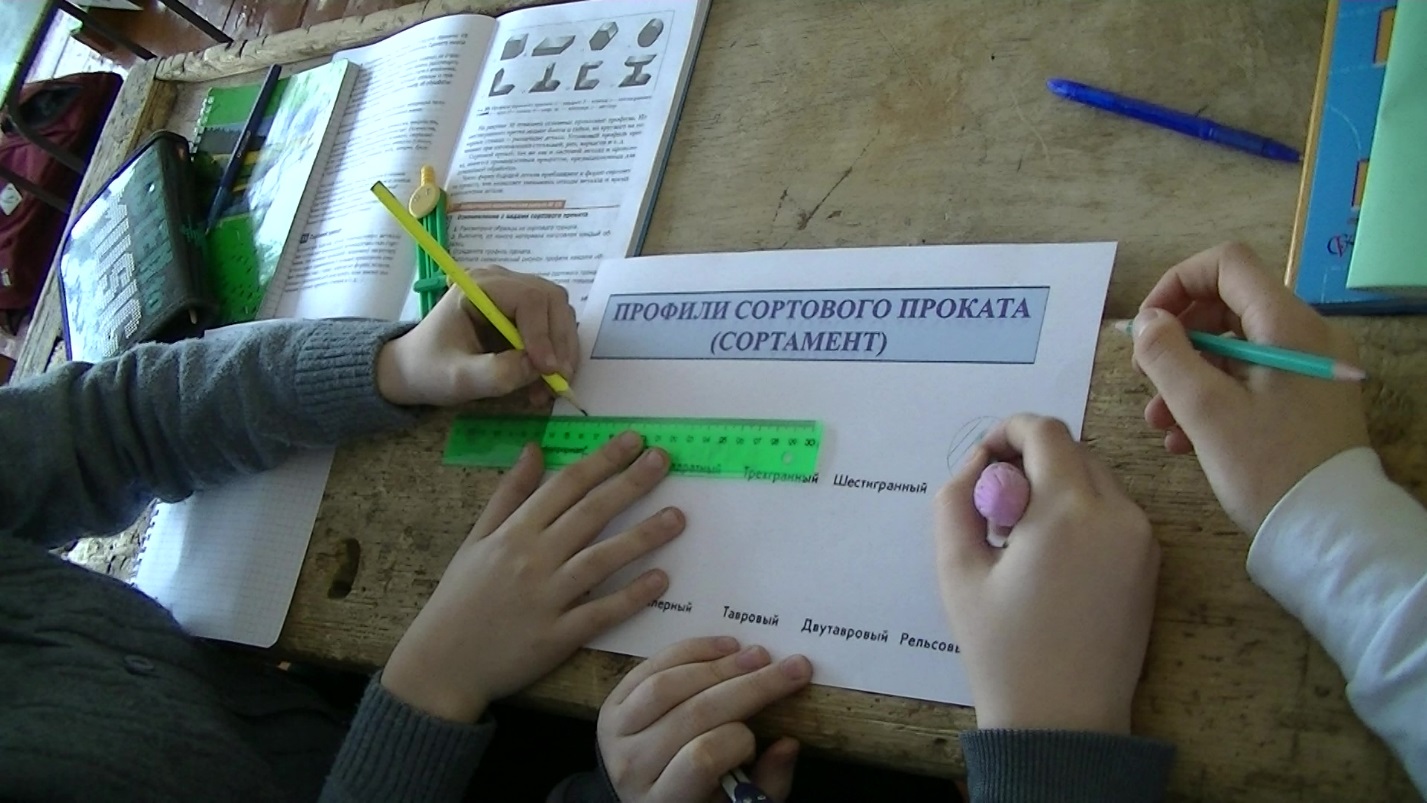 № П./ПЭтапы урокаДеятельность учителяДеятельность обучающихся УУД1.Организационный моментПриветствие Приветствие Регулятивные: сформировать  взаимоотношения с окружающими;Коммуникативные: владение приемами и навыками общения со взрослыми;2.Опрос учащихся по заданному на дом материалу.На экране слайд с вопросами по предыдущей темеОтвечают на вопросы. Личностные: социально-психологического хар-ра (качество отношений с окружающими людьми);Регулятивные: сформировать  взаимоотношений с окружающими;Коммуникативные: владение приемами и навыками общения со сверстниками; владение приемами и навыками общения со взрослыми;  готовность к коллективным формам деятельности3.Актуализация  знаний Задает вопросы наводящие на тему урокаКакие металлы изучались в 5 классе как получают тонколистовой металл  и проволоку  3.Каких размеров  проволоку можно получить на прокатном стане?4.Ещё какой профиль    можно получить на прокатном стане? 5. Как работает прокатный стан?                           Подводит учащихся к определению темы урока и  постановки цели:Предлагает учащимся посмотреть различные профили сортового проката Озвучивает тему урокаОтвечают на вопросы учителя , обсуждают.Высказывают предположения и пытаются сформулировать тему урокаЗаписывают тему урока  в тетрадьЛичностные: социально-психологического хар-ра (качество отношений с окружающими людьми);Регулятивные: сформировать  взаимоотношений с окружающими;Коммуникативные: владение приемами и навыками общения со сверстниками; владение приемами и навыками общения со взрослыми;  готовность к коллективным формам деятельности, умение участвовать в коллективном обсуждении проблем; интегрироваться в группу сверстников и строить продуктивное взаимодействие и сотрудничество со сверстниками и взрослыми при достижении предметных и метапредмтных результатов обучения.4.Постановка учебных задач.1.Задает вопросы: -как работает прокатный стан?-для чего нужен сортовой прокат?-условия работы на прокатном стане?Отвечают на вопросы.Личностные: развить интерес к способам получения знаний, Коммуникативные: владение приемами и навыками общения со взрослыми;  готовность к коллективным формам деятельности.5.Открытие нового Демонстрирует на экране изображения  по теме урока.На доске плакат с изображением прокатного стана, профилями сортового проката.На экране презентация по теме урокаПросматривают изображения.Рассматривают плакат.Обсуждают увиденное, анализируют.В тетради рисуют профили сортового проката , записывают названия.,Личностные: развить интерес к способам получения знаний, социально-психологического (качество отношений с окружающими людьми);Регулятивные: прогнозировать возможность возникновения опасных и чрезвычайных ситуаций по их характерным признакам; моделировать ситуации; сформировать  взаимоотношения с окружающими; Познавательные: познакомиться с причинами возникновения гидродинамических аварий, видами аварий, последствиями аварий; Коммуникативные: владение приемами и навыками общения со сверстниками; владение приемами и навыками общения с взрослыми, готовность к коллективным формам деятельности, 6.Первичное закрепление Лабораторно-практическая работа №15. «Ознакомление с видами сортового проката». (стр.105) Работа в группах по карточкамРаздает карточкиВыполняют работу.Работают по карточкамЛичностные: развить интерес к способам получения знаний, Регулятивные: уметь анализировать последствия опасных ситуаций в повседневной жизни и причины их возникновения;  моделировать ситуацииПознавательные: познакомиться с последствиями гидродинамических аварий.7.РефлексияЗадает вопрос: « Что нового вы узнали  на уроке? Что интересного было на уроке?»Отвечают на вопросы и проговаривают своё отношение к теме данного урока.Личностные: социально-психологического (качество отношений с окружающими людьми).Регулятивные: сформировать  взаимоотношений с окружающими.Коммуникативные: владение приемами и навыками общения с взрослыми;  умение участвовать в коллективном обсуждении проблем.8.Итог урокаПодводит итог урока. Совместно с обучающимися оценивает работу учеников.Оценивают работу на уроке.Личностные: социально-психологического (качество отношений с окружающими людьми);Регулятивные: сформировать  взаимоотношений с окружающими;Коммуникативные: владение приемами и навыками общения со сверстниками; владение приемами и навыками общения с взрослыми.9.Домашняя работаЗадает задание на дом.Прочитать  п.15Знать профили сортового проката, принцип работы прокатного стана.Ответить на вопросы 1-5 стр.108Записывают домашнее задание.